Graphic DesignCreating an Data infused Infographic using GlogsterMrs. Suprock     Students will learnHow to research, analyze, create and present information/Data within an interactive digital format using Glogster which is a web2.0 application.The applications and procedures of using a web2.0 applications; specifically Glogster How to use technology to synthesize, organize and process images, text, and information in a visual and creative manner within a digital interactive format.How to incorporate hyperlinks, documents and copyright information within a digital presentation.  How to create a quality research data driven infographicAbout appropriate digital citizenship How to research and find relevant information.The history of the infographic within the context of graphic design and art Assignment: Create an Infographic using real data driven statistics * get approval on your topic from the teacher before you startProcedure:1. Decide on the topic you will research2. Using basic research procedures discussed in class;Create a separate google doc/ shared with Mrs suprock. Name it “YourNameResearch”for this project.    3. Compile a list of websites & digital images to use as resources for your project. These will be inserted into a word document and documented “in MLA format” as a work sited source page within your project. Use this tool in Word to cite your resources.  * done together in class.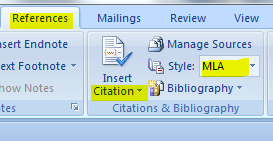 4. Capture 10 to 12 images to be used for this project and add them into your Graphic design files, so you can use them within your Glog  *Make sure to include them as documented sources in your work cited source page;5. Create your presentation using Glogster.edu  So….YOU NEED TO practice using the application.PRESENTATION MUST INCLUDE:At least 10 imagesA Title Work cited/ credits page.A Graph to depict your dataReal, relevant documented data. 4 Actual hyperlinks within your presentation….resourcesAesthetically pleasing presentation…..unique…..creative…….relevant material and imagesText: The text/ research will be in your own words within the presentation.  It will be the research that you are presenting about the InforgraphicText: should also be visually pleasing…exciting…..bold…..or italic…….The text is an important aspect of the visual quality of your presentation.__________________SEE CHECK LIST BELOW_________________Infographic ChecklistRelevant and Accurate Information							______ / 20 ptsUse of Images, Charts, and Graphs							______ / 30 ptsNeat , Readable	, Creative							______ / 15 ptsOrganized and Easy to Follow							______ / 10 ptsIncludes Sources 									______ / 10 ptsGood Text/Picture Size Ratio							______ / 5 ptsKeeps Focus/Not too Distracting 							______ / 4 ptsTitle										______ / 3 ptsColor Scheme									______ / 3 ptsTotal: ______ / 100 pts